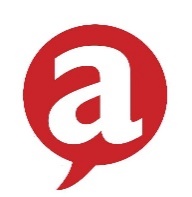 Aberystwyth University Students’ Union Application form Completed Application Forms should be returned via email to ceostaff@aber.ac.uk by the listed closing date.Application for the post of Head of Student Voice CONTACT DETAILSCONTACT DETAILSName:Email:Address: Work Eligibility:Are you eligible to work in the UK?Yes  	      No For further information on UK work eligibility please visit - https://www.gov.uk/legal-right-work-ukTelephone Number:Valid Driving Licence:	       Yes 	      No DATA PROTECTIONPlease see the University of Aberystwyth Students’ Union Job vacancy page for details of our policies and procedures in relation to GDPR PRESENT OR MOST RECENT APPOINTMENTPost:Employer:Date of Appointment:Period of Notice to terminate Present Employment:REFERENCES:REFERENCES:REFERENCES:May the Union approach the above referee without contacting you first?                            Yes        No  May the Union approach the above referee without contacting you first?                            Yes        No  May the Union approach the above referee without contacting you first?                            Yes        No  NAMES AND ADDRESSES OF TWO REFEREES. Where possible please include your present or most recent employerNAMES AND ADDRESSES OF TWO REFEREES. Where possible please include your present or most recent employerNAMES AND ADDRESSES OF TWO REFEREES. Where possible please include your present or most recent employer
Name:

Position:

Address:


Tel No:

E-mail:1 
   










2 














QUALIFICATIONS, KNOWLEDGE, EXPERIENCE, SKILLS & ATTRIBUTESThis section of the application will help you demonstrate how you meet the criteria detailed in the person specification: What excites you about this role?This role involves organising a range of positive and accessible meetings and events. Please tell us about your experiences in organising or arranging engaging meetings/events: Please tell us about your experience of working with a partner organisation and/or Building positive relationships:Please tell us about your experience of managing a budget:Please can you tell us about any personal experience you have of managing a team and achieved outcomes through the supportive management / leadership of others:Please can you tell us about any personal experience you have of supporting elected students or people in representative roles and/or of working in a member led organisation:Please tell us about what you think the current themes and issues are for students in Higher Education. If you aware of any trends in representation or policy then please also tell us about them here:Please tell us about your working knowledge in the following areas: Developing democratic processes, developing academic representation, supporting change campaigns:Please tell us about your knowledge of team dynamics and coaching/mentoring techniques:Please tell us about a time when you have supported or motivated others: Being able to work as part of a team, to work with complex individuals/situations, and on your own initiative is an important part of all SU roles. Please can you tell us about your teamwork and self-motivating experience (demonstrating working with complexity where possible):Please tell us about a time when you’ve demonstrated your Strong numerical and analytical skills:Please tell us about your experience of keeping calm under pressure, overcoming problems in a constructive manner and of working with compassion and empathy:Please tell us about a time you have managed competing demands and how you prioritised them for yourself and others:It is important that all staff in the Students’ Union have an understanding and commitment to our strategic values and to promoting equality, diversity and inclusive practices. How can you demonstrate your understanding and commitment to these?MICROSOFT PACKAGESWhat is your level of competency in the following:Outlook:     Very good      Good       Basic       None       Word:     Very good      Good       Basic       None       Excel:     Very good      Good       Basic       None       QUALIFICATIONSHave you got any of the following qualifications?GCSE (or equivalent)       A-level (or equivalent)       Other: WELSH LANGUAGEWhat is your level of Welsh Language ability?                   None        Beginning to learn the language                                 Have been learning the language for some time       Advanced learner but lacking confidence                     Advanced learner and happy to converse in Welsh      Confident enough to speak Welsh in the workplace       Fluent        PREFERRED WORKING ARRANGEMENT (PLEASE TICK)Full time                  Part time                Job share If you have ticked part time or job share, please give details below of your preferred working hours:ADVERTISINGHow did you learn about the vacancy?:REHABILITATION OF OFFENDERS ACTHave you been convicted by a court of any criminal offence for which you are still subject to a period of rehabilitation under the terms of the Rehabilitation of Offenders Act 1974?   YES         NO If you are still subject to a period of rehabilitation, please provide details of the conviction(s) on a separate sheet.Please note that the post holder for this role will be required to have a clean DBS check (paid for by the SU)DATA PROTECTION STATEMENTAll of the information collected in this form is necessary and relevant to the performance of the job applied for. We will use the information provided by you on this form, by the referees you have noted, and the educational institutions with whom we may undertake to verify your qualifications, for recruitment purposes only. AberSU will treat all personal information with the utmost confidentiality and in line with current data protection legislation. We rely on the lawful basis of [insert lawful basis] to process the information provided by you in this form.Should you be successful in your application, the information provided, and further information which will be gathered at the relevant time, will be subsequently used for the administration of your employment and in relation to any legal challenge which may be made regarding our recruitment practices.If you want to know more about how we use the information you have provided, please see our privacy notice for job applicants which is located on the Students’ Union website here: https://www.abersu.co.uk/aboutaber/jobs/DECLARATIONI confirm that the above information is complete and correct and that any untrue or misleading information will give my employer the right to terminate any employment offered. I understand that any offer of employment is subject to AberSU being satisfied with the results of series of relevant checks including references, eligibility to work in the UK, criminal convictions, probationary period and a medical report (in line with the operation of the Equality Act 2010).Signature of Applicant		Date …………………………………………………………